國立高雄第一科技大學 工學院暨電資學院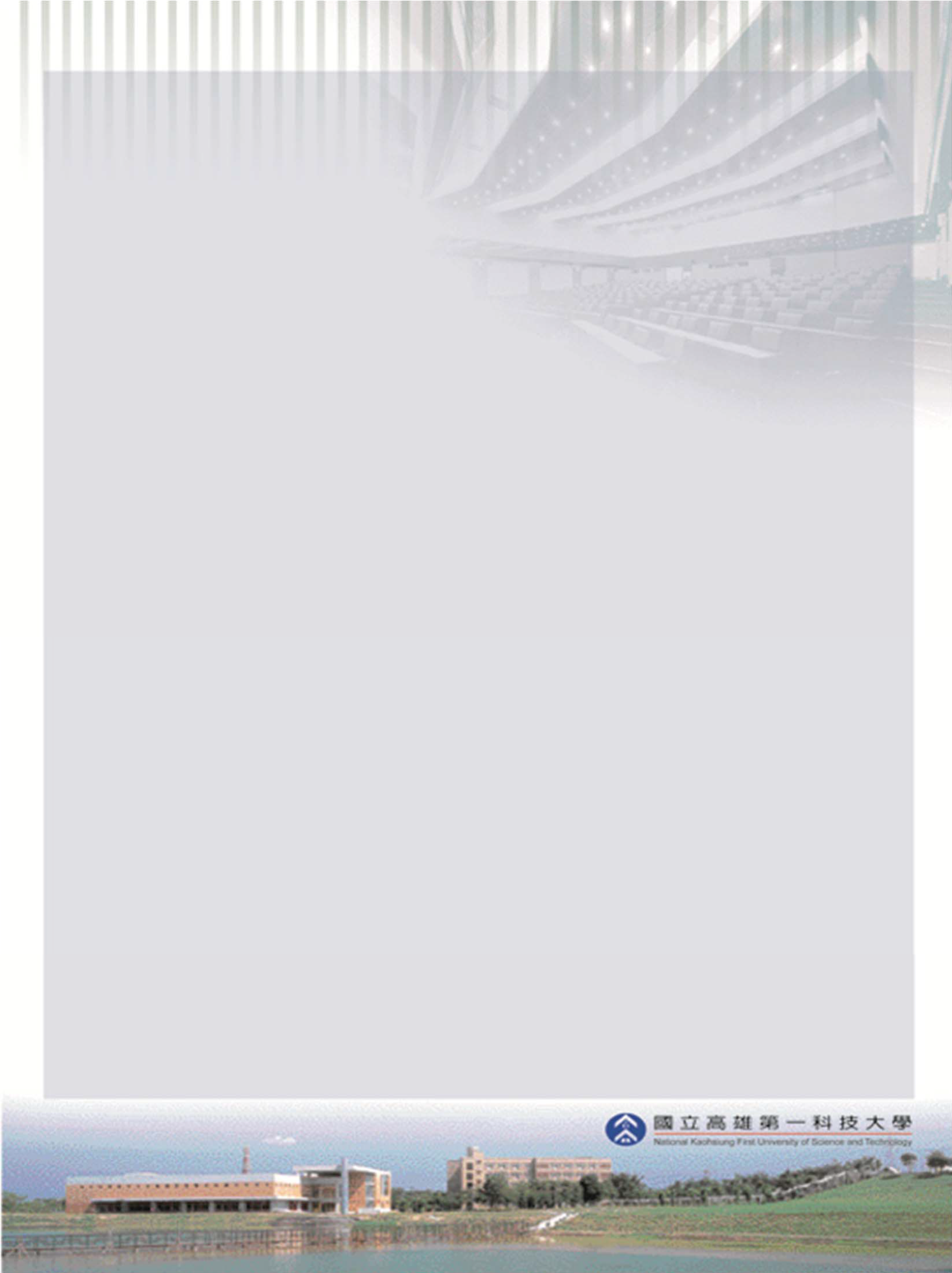 2016年教師多元升等工程學門審查共識座談會議程※活動目的：工程學門教師多元升等審查經驗分享與座談。※座談會時間：105年11月24日(四) 11:50‐15:00※座談會地點：國立高雄第一科技大學圖書資訊館六樓(J609‐J611室)※參加對象：全國大專校院對工程學門多元升等有興趣教師。※活動議程※報名方式：  105年11月17日前（星期四）請至下列網址報名：https://lifelonglearn.dgpa.gov.tw/Default.aspx※聯絡方式：本校電資學院 蘇郁晏業務助理， 電話：07‐6011000轉2602※指導單位：教育部	※主辦單位：本校人事室、工學院、電資學院時間活動主講人11:50 - 12:20簽	到簽	到12:20 - 12:30主持人致詞工 學 院 林栢村院長電資學院 曾建誠院長12:30 - 12:45第一場升等審查經驗分享國立高雄應用科技大學土木工程系 林宗曾主任12:45 - 13:00第二場升等審查經驗分享國立虎尾科技大學 資訊工程系 鄭錦聰教授13:00 - 13:15第三場升等審查經驗分享國立台北科技大學環境工程與管理研究所章裕民教授13:15 - 13:30第四場升等審查經驗分享國立台中科技大學 多媒體設計系朱中華主任13:30 - 13:45第五場升等審查經驗分享國立台北科技大學車輛工程系 黃國修教授13:45 - 14:00中場休息中場休息14:00 - 15:00綜合座談綜合座談15:00~賦歸賦歸